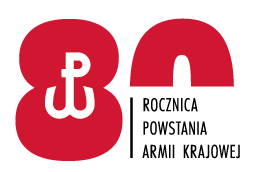                                                                                                                                Radom. 14.03.2022 r.DO UCZESTNIKÓW POSTĘPOWANIA PROWADZONEGO W TRYBIE PODSTAWOWYM Postępowanie nr: 4/TP/2022„Dostawa materiałów i urządzeń ukompletowania zestawów ratownictwa medycznego i indywidualnych Pakietów Medycznych dla 42 Bazy Lotnictwa Szkolnego w Radomiu oraz jednostek podległych wg Wymagań eksploatacyjno  - technicznych zatwierdzonych przez Szefa Zarządu Wojskowej Służby Zdrowia Inspektoratu Rodzajów Wojsk Dowództwa Generalnego RSZ.””.WYJASNIENIA TREŚCI SPECYFIKACJI WARUNKÓW ZAMÓWIENIAZamawiający działając na podstawie art. 284 ust. 2 ustawy z dnia 11 września 
2019 r. Prawo zamówień publicznych /tj.: Dz. U. z 2021, poz. 1129 z późn. zm./ udziela wyjaśnień na wniosek Wykonawców o wyjaśnienie treści SWZ złożonych w/w postępowaniu.Pytanie:W OPZ Zamawiający umieścił wymagania na opakowanie IPMed, natomiast w ofercie nie ma tego opakowania. Czy Zamawiający opuścił opakowanie czy zapomniał go załączyć w ofercie. Jeżeli tak to prosimy o umieszczenie go jako oddzielnego zadania Sztukiert 602 309 381ODPOWIEDŹ:Zamawiający umieścił wymagania na opakowanie IPMed jako ogólne wytyczne. W przetargu nie zamawia opakowań IPMedPytanie: Część 2 – Załącznik 1a i Załącznik 1Zwracamy się do Zamawiającego z pytaniem, czy produkty wskazane w załączniku 1 zawierające nazwy handlowe są produktami wymaganymi przez Zamawiającego, czy też Zamawiający dopuszcza inne produkty spełniające opis WTT z załącznika nr 1a? ODPOWIEDŹ:Przy produktach, w których została podana nazwa producenta, Zamawiający dopuszcza inne produkty spełniające wytyczne zawarte w Załączniku nr 1a do SWZ i umowy.Pytanie: Część 2 – Załącznik 1a Opatrunek indywidualnyCzy Zamawiający dopuści izraelski opatrunek modułowy T3, posiadający rozkładany i łatwo oddzielany w połowie tampon, dodatkową gazę wypełniającą w kieszeni bandaża elastycznego, a plastikowa folia jest w formie drugiego opakowania wewnętrznego, które jest w pełni sterylne i może zostać wykorzystane do opatrzenia okluzyjnego rany postrzałowej klatki piersiowej i utrzymania wilgotności rany?ODPOWIEDŹ:Zgodnie z opisem przedmiotu zamówienia.Pytanie: Część 2 - Załącznik 1a Opatrunek indywidualnyCzy Zamawiający dopuści izraelski opatrunek indywidualny FCP-01 nie posiadający dodatkowej  gazy wypełniającej, a plastikowa folia jest w formie drugiego opakowania wewnętrznego, które jest w pełni sterylne i może zostać wykorzystane do opatrzenia okluzyjnego rany postrzałowej klatki piersiowej oraz utrzymania wilgotności rany?ODPOWIEDŹ:Nie, nie dopuszcza.Pytanie: Część 2 - Załącznik 1a Opatrunek indywidualnyCzy Zamawiający wymaga oryginalnych opatrunków izraelskich posiadających 8-letni termin przydatności od daty produkcji, nr NSN i sterylne podwójne opakowanie próżniowe? Przestrzegamy przed chińskimi podróbkami, które mają łamliwe i odklejające się plastikowe klamry, krótsze terminy przydatności oraz strzępiące się bandaże.ODPOWIEDŹ:Zgodnie z przedmiotem zamówienia.Pytanie: Część 2 – Załącznik 1a Opatrunek indywidualnyZwracamy się do Zamawiającego z pytaniem, czy nie doszło do omyłki pisarskiej w opisie opatrunku indywidualnego punkt 2? W standardowych opisach WET postępowań na dostawy opatrunków indywidualnych dopuszczone są zazwyczaj dwa opisy produktów. W związku z tym prosimy o doprecyzowanie, czy Zamawiający miał na myśli poniższy opis z zaznaczoną na czerwono zmianą.  

„2. Forma opatrunku:elastyczny bandaż o szerokości 10-15 cm;wyposażony w jeden (nieruchomy) lub dwa tampony/kompresy (nieruchomy 
i ruchomy);wyposażony w element z tworzywa sztucznego zamocowany do bandaża ułatwiający zakładanie opatrunku jedną ręką, zmianę kierunku bandażowania oraz pełniący funkcję bezpośredniego ucisku na ranę po założeniu opatrunku;wyposażony w zapinkę z tworzywa sztucznego uniemożliwiającą przypadkowe rozwinięcie bandaża.Dopuszczalny jest opatrunek:elastyczny bandaż o szerokości 10 cm;wyposażony w jeden (nieruchomy) tampon/kompres w formie kieszeni, wewnątrz której znajduje się gaza wypełniająca oraz plastikowa folia;gaza wypełniająca o wysokiej chłonności, może służyć do dodatkowego zaopatrzenia rany postrzałowej;plastikowa folia może służyć m.in. jako opatrunek okluzyjny na rany postrzałowe klatki piersiowej;wyposażony  w  element  z  tworzywa  sztucznego  zamocowany do bandaża pełniący funkcję bezpośredniego ucisku na ranę po założeniu opatrunku;wyposażony w zapinkę z tworzywa sztucznego uniemożliwiającą przypadkowe rozwinięcie bandaża oraz taśmy samozaczepne – haczyk („rzep”) umieszczone na bandażu uniemożliwiające przypadkowe rozwinięcie bandaża oraz stabilizujące założony opatrunek.”W związku z powyższym prosimy o doprecyzowanie, czy w opisie nie został pominięty zaznaczony na czerwono dopisek. ODPOWIEDŹ:W opisie nie został pominięty żaden dopisek. Opis zawarty w Załączniku nr 1a do SWZ i umowy jest poprawny.Pytanie: Część 2 – Załącznik 1a  Staza taktycznaCzy Zamawiający wymaga oryginalnych staz posiadających numery NSN? Przestrzegamy przed chińskimi podróbkami, które mają zbyt krótką taśmę okalającą kończynę, słabą jakość wykonania oraz łamliwe krępulce mogące zranić użytkownika.ODPOWIEDŹ:Zgodnie z opisem przedmiotu zamówienia.Pytanie: Część 2 – Załącznik 1a  Staza taktycznaCzy Zamawiający będzie wymagał stazy z rekomendacją TCCC? Uwzględniając, iż na rynku polskim znajduje się wiele wyrobów produkcji chińskiej, nie zapewniających odpowiedniej jakości produktu wymaganego w warunkach bojowych prosimy o uwzględnienie standardowego dla wojska polskiego wymagania rekomendacji TCCC. ODPOWIEDŹ:Zgodnie z opisem przedmiotu zamówienia.Pytanie: Część 2 – Załącznik 1a  opatrunek na rany penetracyjne klatki piersiowejCzy Zamawiający będzie wymagał dostarczenia opatrunków sterylnych? Zgodnie z najnowszymi wymaganiami przedstawianymi w roku 2022 dot. wyposażenia wojska polskiego  w opatrunki na rany penetracyjne klatki piersiowej odchodzi się od dopuszczenia do oferty opatrunków niesterylnych.ODPOWIEDŹ:Zgodnie z opisem przedmiotu zamówienia.Pytanie: Część 2 – Załącznik 1a  Staza taktycznaCzy Zamawiający zgodzi się na zaoferowanie opaski zaciskowej (stazy taktycznej) bez określonej przez producenta daty ważności? Staza taktyczna nie posiada żadnych środków chemicznych/kleju, ani nie jest wyrobem sterylnym, który traci właściwości z biegiem czasu, w związku z czym producent staz taktycznych dostarczanych do wojska od wielu lat nie określa dla nich daty ważności. ODPOWIEDŹ:Zgodnie z opisem przedmiotu zamówienia.Pytanie: Część 2 – Załącznik 1a  Opatrunek hemostatycznyCzy Zamawiający będzie wymagał opatrunku z rekomendacją TCCC? Uwzględniając, iż na rynku polskim znajduje się wiele wyrobów produkcji chińskiej, nie zapewniających odpowiedniej jakości produktu wymaganego w warunkach bojowych prosimy o uwzględnienie standardowego dla wojska polskiego wymagania rekomendacji TCCC. ODPOWIEDŹ:Zgodnie z opisem przedmiotu zamówienia.Pytanie: Część 2 – Załącznik 1a  Gaza wypełniającaCzy Zamawiający będzie wymagał zaoferowania gazy będącej wyrobem medycznym klasy 2A? Zgodnie z wymaganiami WET dla IPMEDów będących na wyposażeniu wojska polskiego standardowym wymaganiem dla gaz wypełniających jest klasa wyrobu medycznego 2A dotycząca produktów zaopatrywania i wypełniania ran głębokich. ODPOWIEDŹ:Zgodnie z opisem przedmiotu zamówienia.Pytanie: Część 2 – Załącznik 1a  Rurka nosowo-gardłowaCzy Zamawiający zgodzi się na zaoferowanie rurki w opakowaniu o wymiarach maksymalnie 12 cm x 22 cm? Z naszej wiedzy wynika, iż rurki w opakowaniu o wymiarach 10 cm x 22 cm nie są dostępne, ze względu na modyfikację przez producenta wielkości opakowania. ODPOWIEDŹ:Zgodnie z opisem przedmiotu zamówienia.Pytanie: Część 2 – Załącznik 1a  Marker permanentnyCzy Zamawiający zgodzi się na zaoferowanie markera o grubości kreski od 3 mm do 8 mm?ODPOWIEDŹ:Zgodnie z opisem przedmiotu zamówienia.Pytanie: Część 2 – SWZCzy Zamawiający zgodzi się na wydłużenie terminu dostawy z 30 do 70 dni? Ze względu na zwiększone zapotrzebowanie na wojskowe materiały medyczne spowodowane konfliktem zbrojnym na Ukrainie oraz opóźnieniami w produkcji i dostawach spowodowanych pandemią COVID-19 prosimy o pozytywne rozpatrzenie naszego pytania. ODPOWIEDŹ:Zamawiający nie wyraża zgody  na wydłużenie terminu dostawy z 30 do 70 dni. Czas dostawy to 30 dni robocze od dnia podpisania umowy.Pytanie: Część 2 – SWZCzy Zamawiający zgodzi się na zmianę obecnie obowiązującego dopisku dot. wadium na : „ Sprawa 4/TP/2022 część X” ? Ze względu na ograniczoną liczbę znaków wymagany aktualnie tytuł wadium nie będzie możliwy do wpisania w dane przelewu w przypadku wnoszenia wadium w formie pieniądza (przelewem bankowym).ODPOWIEDŹ:Ze względu na ograniczoną liczbę znaków, dopuszcza się skrócenie dopisku.Pytanie: Część 2 – Załącznik 1a  Rękawice ratownicze 
Czy Zamawiający  wyrazi zgodę na zaoferowanie rękawic ratowniczych  nitrylowych spełniających opis  określony  w  SWZ ( w wszystkich zadaniach )  bez  przedłużonego mankietu ?  Obecnie dostępność rękawic nitrylowych z przedłużonym mankietem jest  bardzo ograniczona, główni dostawy tego asortymentu nie są  w  stanie określić terminu , w  którym ten asortyment będzie  dostępny. ODPOWIEDŹ:Zamawiający nie wyraża zgody na zaproponowaną zmianę. Produkt musi być zgodny z opisem przedmiotu zamówienia.Pytanie: Część 2 – Załącznik 1a  Rękawice ratowniczeDotyczy rękawic  ratowniczych nitrylowych z  przedłużonym  mankietem   ( dotyczy wszystkich zadań  gdzie znajdują się rękawiczki nitrylowe z  przedłużonym mankietem) W związku z brakiem dostępu na rynku od początku epidemii rękawic nitrylowych z przedłużonym mankietem z powodu trwającej sytuacji epidemiologicznej w kraju oraz wojną na Ukrainie, zwracamy się z prośbą o dopuszczenie rękawic lateksowych o porównywalnych parametrach w kolorze niebieski z długim mankietem, oraz rezygnację w  wymogu  hipoalegiczności w przypadku oferowania  rękawic lateksowych.ODPOWIEDŹ:Zamawiający nie wyraża zgody na zaproponowaną zmianę. Produkt musi być zgodny z opisem przedmiotu zamówienia.DOWÓDCApłk pil. mgr inż. Maciej SIEMIŃSKIWyk. Anna CHOLEWA, tel. 261 511 232Dn. 14.03.2022 r.	